								……………………………..								          razítko a podpis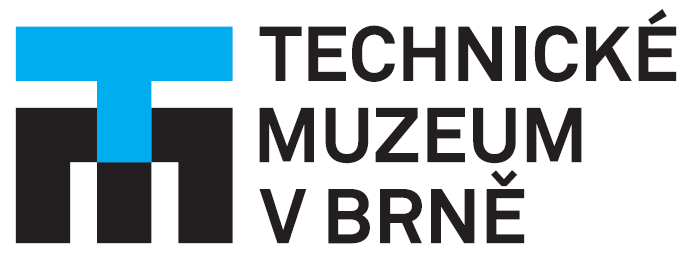 O B J E D N Á V K A     č.:  O B J E D N Á V K A     č.:  O B J E D N Á V K A     č.:  1309/20201309/2020Odběratel:Technické muzeum v BrněPurkyňova 105612 00   BrnoTel.: +420-541421411E-mail.: info@tmbrno.czIČO: 00101435DIČ:Odběratel:Technické muzeum v BrněPurkyňova 105612 00   BrnoTel.: +420-541421411E-mail.: info@tmbrno.czIČO: 00101435DIČ:Odběratel:Technické muzeum v BrněPurkyňova 105612 00   BrnoTel.: +420-541421411E-mail.: info@tmbrno.czIČO: 00101435DIČ:Dodavatel:TopGis, s.r.o. Svatopetrská 35/7 61700 BrnoTel 511154511IČO:  29182263DIČ:  CZ29182263Dodavatel:TopGis, s.r.o. Svatopetrská 35/7 61700 BrnoTel 511154511IČO:  29182263DIČ:  CZ29182263Dodavatel:TopGis, s.r.o. Svatopetrská 35/7 61700 BrnoTel 511154511IČO:  29182263DIČ:  CZ29182263Dodavatel:TopGis, s.r.o. Svatopetrská 35/7 61700 BrnoTel 511154511IČO:  29182263DIČ:  CZ29182263Dodavatel:TopGis, s.r.o. Svatopetrská 35/7 61700 BrnoTel 511154511IČO:  29182263DIČ:  CZ29182263Datum vystavení: 16.12.2020Datum vystavení: 16.12.2020Vystavil(a): Tomáš PřibylVystavil(a): Tomáš PřibylpoložkaCena bez DPHCena s DPHObjednáváme u Vás tisk a dodávku ortofotomapy Brna (fotografováno v roce 2020 za bezoblačeného počasí, provedeny barevnostní úpravy) v rozměrech 765 krát 444 cm dle odsouhlaseného návrhu, která bude umístěna v Technickém muzeu v Brně v prostoru expozice Letecké motory, v ceně dle Vaší nabídky ze dne 16. prosince 2020.Akceptace: akceptuji výše uvedenou objednávkuJméno a příjmení potvrzujícího/funkce:Podpis:Pozn.: objednávka bude uveřejněna v registru smluv. Účinnost objednávky nemůže nastat přede dnem zveřejnění v registru smluv.57300,-69333,-